Research Riders Meeting TopicsJune 9, 2011  12:00pmBuilding 71 Upstairs Conference Room (top of stairs)Call to Order.Treasurer’s report: Report from Sandra on current treasury status.    We still have the one gas card to be given to the lucky finder of the Landmark, but James has yet to post it……….Old Business Section:No meeting was  held in May, so there’s no minutes to review, so on we go.“Find the Landmark” game is on hold until we get the new landmark from James Mathis….. The Annual Multi-day Ride heading into Louisiana and New Orleans was postponed until September or October due to many conflicts that came up with those who could ride, and the flooding made it dicey also.  The same route will be done, just later on, when its cooler too,Bike to breakfast – The last group meeting was held at the SwRI cafeteria Friday April 1 at 7:15am.  Mark your calendars for FRIDAY, July 1st – we’ll gather again at the cafeteria and down some grub together.  Look for your biker buddies and we’ll park togetherMark to discuss the Riders G-mail account:  ridersevents@gmail.comDon has a new version of the bike game he wants to discuss --  take it Don.New Business Section:Updates from Publicity / Ride activities in Texas Committee – MarkROT Rally – this weekend at the expo grounds n Austin, June 9-12.   http://www.rotrally.com/   One of the biggest bike rallies in the whole country, and definitely a time to see everything related to biking in one spot.  A good albeit wild at night time to be had.  A couple of us (James/Scott) are going up to Austin Friday for the huge motorcycle parade that starts at the grounds and ends on 6th street – around 8pm.  The whole area is shut down for bikes only, like 25,000 or more.  A sight to be seen and take part in.  Every kind of bike imaginable – all the customs come out.Ride–To-Work day is June 20th.    http://www.ridetowork.org/   Ride To   Work  is a non-profit motorcycle advocacy group that sponsors the ride to work as a way to raise awareness of motorcycles to the general public, with a focus upon safety awareness.       Should we plan a ride-to-work breakfast this day?  Send out global e-mails to  the staff?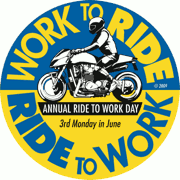 Research Riders Group Ride for June – let’s plan to do one on Saturday, June 25th or Sunday, June 26th.  Need to select a date and a ride leader.  (Louie: Ride Captain….)  I believe we should go in our summer mode and meet early (8:30am?) and plan a ride that ends with lunch (11:30?) so we can head home before it really cooks.Next day for the Bike-To-Breakfast.  First Friday of July, the 1st  meet at the SwRI Cafeteria at 7:15 am!Open Discussion:Open topics from the floor